УПРАВЛЕНИЕ КУЛЬТУРЫ И ТУРИЗМА АДМИНИСТРАЦИИ СЕВЕРОДВИНСКАМуниципальное бюджетное учреждение дополнительного образования
        «Детская музыкальная школа №3» г. СеверодвинскаДополнительная общеразвивающая программа «Экспресс – курс»подготовительный курс для поступления в музыкальную школу(самоокупаемое отделение)Возраст обучающихся: от 6 до 12 летСрок обучения: 3 месяцаСеверодвинск - 2023РАЗРАБОТЧИК:  Гуц Светлана Александровна, преподаватель фортепиано высшей квалификационной категории, заместитель директора по НМР МБУ ДО «ДМШ №3» г. СеверодвинскаПояснительная записка
Дополнительная общеразвивающая программа «Экспресс – курс» 
(подготовка к поступлению в музыкальную школу учащихся в возрасте от 6 до 12 лет) включает в себя предметы: «Сольфеджио», «Ритмика», «Хор», «Инструмент» (фортепиано (синтезатор), скрипка, виолончель, флейта, домра, гитара (бас – гитара), баян, аккордеон, вокал). Она разработана с целью поддержать стремление к обучению музыке тех детей, кто по различным причинам не смог пройти полный подготовительный курс. Освоение данной программы поможет заложить первоначальные исполнительские и творческие навыки, необходимые для поступления в 1 класс и продолжения музыкального образования. Задачи программы:Заложить основы музыкальной грамотности, художественного вкуса,  музыкальной  культуры детей;Раскрыть творческий потенциал и индивидуальность ребёнка путём  обучения его игре на инструменте;Заинтересовать процессом овладения инструментом;Выявить музыкальные способности учащихся, способствовать устойчивой динамике их развития; Стимулировать развитие их музыкального восприятия и мышления;Сформировать первоначальные  вокально–хоровые навыки учеников.Срок обучения в рамках данной программы – 3 месяца (март – май). Реализация данной программы поможет обрести ученикам те базовые знания и навыки, которые позволят им в дальнейшем успешно развиваться наравне с остальными учащимися.В настоящее время необходимость внедрения музыкального образования в жизнь каждого человека снова и снова подтверждается, как практически, так и научно. Несомненно, чем раньше ребёнок приобщится к волшебному миру музыки, миру гармонии звуков, тем больше уверенности в том, что в будущем он станет строить более совершенную и гармоничную жизнь. Поэтому данная программа нацелена как раз на то, чтобы, осваивая целый комплекс начальных теоретических  и исполнительских навыков, дети, вне зависимости от степени их одарённости, стали развиваться как музыканты, испытывать стойкий интерес к музыкальному Искусству, потребность общения с музыкой, музыкальными произведениями.Начальный этап обучения в системе музыкального образования является очень важным, а иногда решающим. От того насколько правильно были заложены первоначальные основы, зависит активность участия в будущей музыкальной жизни воспитанников школы – будет ли это профессиональное музыкальное учебное заведение или же простое домашнее  музицирование. Поэтому,  программа призвана положить начало эффективному воспитанию как  музыкантов - любителей, так и профессионалов.Формы занятий в рамках данной программы:Инструмент (по специализациям) – 0, 5 часа в неделю, индивидуальное занятие;Ссльфеджио – 1 час в неделю, групповое занятие;Ритмика – 1 час в неделю, групповое занятие;Хор – 1 час в неделю, групповое занятиеОжидаемые результаты и способы их проверки:В конце учебного года на каждом МО школы проводятся прослушивания        (в форме контрольного урока), итогом которых является принятие решения о возможности перевода учащегося в 1 класс. Учебно – тематический планСодержание учебно – тематического планаМетодическое обеспечениеОсновной формой учебной работы в классе является   урок. Целью урока является освоение и закрепление учеником исполнительских навыков организация и развитие его музыкального мышления на конкретном педагогическом материале, который должен быть качественно проработан. Исходя из индивидуальных возможностей каждого ученика, педагог должен давать чёткие задания и регулярно проверять их выполнение. Желательно прослушать заданный учебный материал, не прерывая исполнения. Объяснения и указания следует делать при повторном проигрывании. Сочетание показа на инструменте с объяснениями является наилучшей формой проведения урока.Урок – это сложный творческий процесс, качество которого возможно лишь при условии, если педагог использует все возможности для повышения своей квалификации, изучает методическую литературу, посещает открытые уроки и мастер-классы, совершенствует свой исполнительский уровень.Продвижение учащихся во многом зависит от правильной организации их самостоятельных домашних занятий. Очень важно научить учащихся рационально использовать время, отведённое для работы дома.Развитие навыков самостоятельной работы у учащихся позволяет педагогу более плодотворно использовать время в процессе классных занятий, больше наблюдать за учеником, выявляя и развивая его индивидуально-психологические и физические особенности.  Необходимо систематически и профессионально грамотно вести дневник учащегося, задания следует чётко формулировать и записывать. Это является одним из условий, которое обеспечивает эффективность самостоятельной домашней работы.Систематическая работа педагога с родителями учащихся, несомненно, поможет повысить качество выполнения домашних заданий.Использованная литератураМ. Котляревская- Крафт «Сольфеджио» (учебное пособие для преподавателей)М. Котляревская - Крафт «Учебное пособие для учащихся с домашними заданиями»Ж. Металлиди «Дом с колокольчиком»Андреева М., Конорова Е. Первые шаги в музыке. – М.: Музыка, 1979.Бырченко Т. С песенкой по лесенке: Методическое пособие для подготовительных классов ДМШ. – М.: Советский композитор, 1984.Медведева М. А мы просо сеяли: русские народные игры и хороводы для детей младшего возраста. Вып.3, 4. – М.: Музыка, 1981.Метлов Н., Михайлова Л. Мы играем и поем: Музыкальные игры для детей дошкольного и младшего школьного возраста. – М.: Советский композитор, 1979.Франио Г., Лифиц И. Методическое пособие по ритмике для 1 класса музыкальных школ. – М.: Музыка, 1985.Крупа-Шушарина С. Ерундеево царство. Песни для детей. Ростов-на-Дону Феникс», 2007 г.Каплунова И., Новоскольцева И. Я живу в России. Санкт-Петербург «Композитор», 2006 г.Корнаков Ю.  Крутится веселая пластинка. Песни для детского хора. Санкт- Петербург «Композитор» 2004 г.Крупа-Шушарина С. Музыка природы. Песни для детей и юношества в сопровождении фортепиано.  Ростов-на-Дону «Феникс», 2007 г.Коровицын В.  Радуйся солнцу.  Детские песни для голоса, хора и фортепиано. Ярославль «Академия развития», 2006 г.Попов В., Тихеева Л.   Школа хорового пения. Москва «Музыка», 1986 г.Подгайц Е.  Хоровые миниатюры и песни. Москва «Владос-пресс», 2004 г.Парцхаладзе М. «Не привыкайте к чудесам» Песни и хоры для детей младшего,Хрестоматия русской народной песни. Сост. Л. Меканина. Москва «Музыка», 1991 г.М. Берлянчик «О перспективности подходов и методов начального обучения скрипачей»Г. Турчанинова «О профессиональном подходе к обучению скрипачей»И.Гутман «Постановка рук скрипача»Ю.А. Полянский, П.Р. Меламед, Е.И. Мурзина «Воспитание и обучение в ДМШ» (скрипка, виолончель), 1 классА.В. Смирнов «Некоторые аспекты обучения игре на виолончели»А. Артоболевская «Первая встреча с музыкой» Л.Баренбойм «Путь к музицированию»Л. Баренбойм «Музыкальная педагогика и исполнительство» Новая школа игры на фортепиано (сост. Г. Цыганова, И. Королькова)Барсукова С.А. «Азбука игры на фортепиано» (2007 год издания) Е. Гнесина «Фортепианная азбука», С. Ляховицкая «Маленькому любителю музыки»Тургенева Э. «О некоторых вопросах развития творческих способностей учащихся в классе фортепиано»Тургенева Э., Малюков А. «Пианист – фантазёр» 1,2 части.                             Развитие музыкально-творческих навыков. (2002 год издания)И. Пушечников «Азбука начинающего блокфлейтиста»И. Пушечников «Школа игры на блокфлейте»А. Гитман «Начальное обучение на шестиструнной гитаре»С. Лукин «Школа игры на трёхструнной домре» (начальные классы), А. Александров «Школа игры на трёхструнной домре»В. Евдокимов «Хрестоматия домриста» (1-3 класс ДМШ)Баян. Подготовительная группа (сост. А. Денисов, В. Угринович)Р. Бажилин «Школа игры на аккордеоне»Ю. Бардин «Обучение игре на баяне по пятипальцевой аппликатуре»Н. Якимец «Система начального обучения игре на баяне»Д. Алексеев «Методика преподавания игры на баяне»Ю. Акимов, П. Гвоздев «Прогрессивная школа игры на баяне»В. Беляков, А. Стативкин «Аппликатура готово – выборного баяна»Г. Струве «Ступеньки музыкальной грамотности»Н. Гонтаренко Сольное пение. Секреты вокального мастерстваМ. Михайлова Развитие музыкальных способностей детейТ. Охомуш Методика обучения эстрадному вокалу «Чистый голос»Т. Рокитянская Воспитание звуком. Музыкальные занятия с детьми от трёх до девяти летИ.М.Красильников «Школа игры на синтезаторе»РАССМОТРЕНАна заседании методического совета
МБУ ДО «ДМШ №3»
31.08.2023, протокол №1УТВЕРЖДАЮ
Директор МБУ ДО «ДМШ №3»
Данилюк Л.С. _______________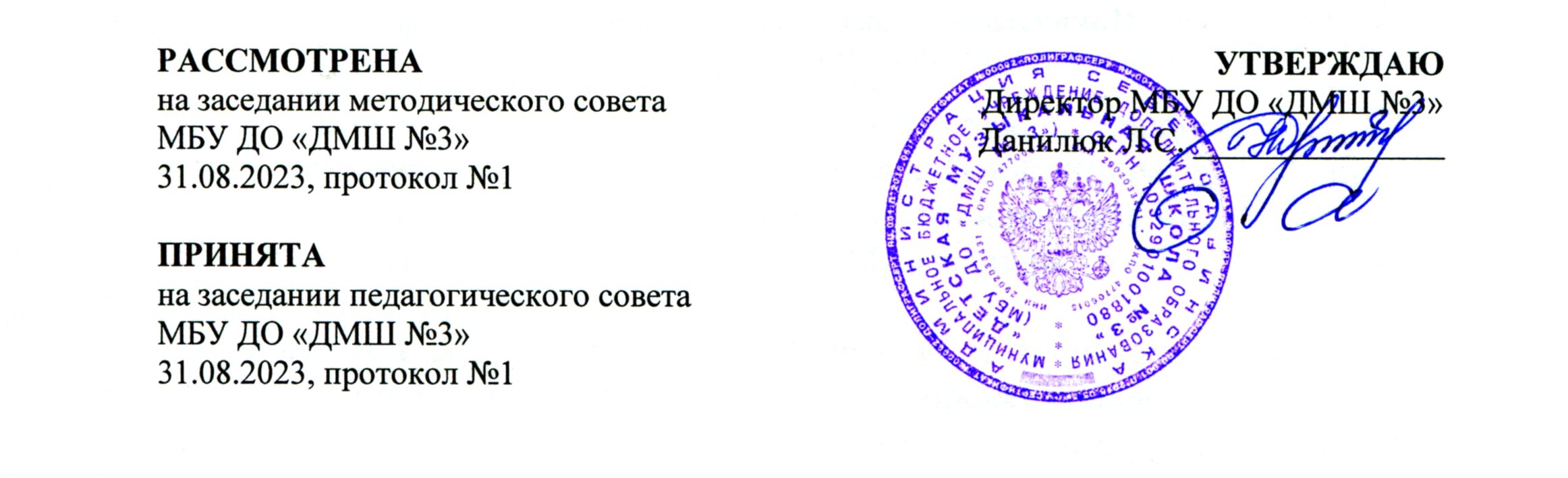 ПРИНЯТА
на заседании педагогического совета
МБУ ДО «ДМШ №3»
31.08.2023, протокол №1СольфеджиоСольфеджиоСольфеджиоКонтрольное прослушиваниеТребования:Проверка музыкального слуха, памяти, ритмаКритерии оценивания:Проверка музыкального слуха (пение пройденных на уроках песенок, попевок, анализ движения мелодии)Проверка ритма (ритмическое эхо с рук и мелодий)Проверка музыкальной памяти (вспомнить пройденное на уроке произведение, прохлопать ритм, вспомнить ранее заданный звук)РитмикаРитмикаРитмикаКонтрольное прослушиваниеТребованияУметь в движениях передавать характер музыки (плавная, энергичная, задорная и т. д.).Уметь координировать движения, расслаблять мышцы (особенно рук, спины, верхнего плечевого пояса) после напряжения.Развивать ритмическую и двигательную память: научиться выполнять без ошибок повторяющуюся ритмическую формулу под музыку (ostinato).Уметь воспроизвести по памяти прослушанный ритмический рисунок (с мелодией или без) в рамках 1 – 2 фраз с использованием освоенных длительностей и ритмических групп («эхо»).Критерии оценивания:Осознанное и уверенное выполнение предложенных преподавателем заданий, упражненийХорХорХорКонтрольное прослушиваниеТребованияИсполнение наизусть 1-2 произведенийКритерии оценивания:Правильное положение корпуса и головы во время пенияВыработанные навыки правильного дыханияОсознание учащимися понятия «унисон», «вокальный ансамбль»Первоначальные основы понимания жестов хормейстераФортепианоФортепианоФортепианоКонтрольное прослушиваниеТребования:Исполнение наизусть двумя руками двух  - трёх пьес, различных по характеруКритерии оценивания:Правильная посадка за инструментомПравильность сформированности навыков начальных игровых движений – свободный локоть, организованный свод запястья, устойчивый кончик каждого пальцаМетро – ритмическая устойчивостьУверенность и стабильность исполнения   СкрипкаСкрипкаСкрипкаКонтрольное прослушиваниеТребования:Исполнение наизусть приёмом pizz. двух  пьес, различных по характеру возможно на открытых струнах или при участии левой руки; Критерии оценивания:Рациональная организация игровых и постановочных движений.ВиолончельВиолончельВиолончельКонтрольное прослушиваниеТребования:Исполнение наизусть приёмом pizz. двух  пьес, различных по характеру возможно на открытых струнах или при участии левой руки;   Критерии оценивания:Рациональная организация игровых и постановочных движений.ФлейтаФлейтаФлейтаКонтрольное прослушиваниеТребования:Исполнение наизусть двух пьес, различных по характеруКритерии оценивания:Правильная постановкаЗнание аппликатуры I и II октавИгра длинных звуков на счётКонтроль ученика над звукоизвлечением, движениями языка и пальцев в маленьких пьесахДомраДомраДомраКонтрольное прослушиваниеТребования:Исполнение наизусть двух пьес, различных по характеруКритерии оценивания:Знание пройденного теоретического материалаУверенное исполнение произведений на открытых струнахГитараГитараГитараКонтрольное прослушиваниеТребования:Чтение с листа, исполнение наизусть двух пьес, различных по характеруКритерии оценивания:Организованность, скоординированность игровых движенийНачальные навыки освоения приёма «тирандо»Метро – ритмическая устойчивостьБаян, аккордеонБаян, аккордеонБаян, аккордеонКонтрольное прослушиваниеТребования:Исполнение наизусть двумя руками двух  - трёх пьес, различных по характеруКритерии оценивания:Организованность игровых и постановочных движенийУверенность и стабильность исполнения   Эстрадный вокалЭстрадный вокалЭстрадный вокалКонтрольное прослушиваниеТребования:Исполнение наизусть двух произведений, различных по характеруКритерии оценивания:Правильная постановка корпусаЧистота интонацииОтсутствие форсированного звукаСинтезаторСинтезаторСинтезаторКонтрольное прослушиваниеТребования:1-2 произведения в режиме Split или Sinhro-startКритерии оценивания:Уверенность, ритмическая ровность, координация рукСольфеджиоСольфеджиоМарт
(4 часа)Знакомство с нотной записью, длительностями нотРегистрыОсвоение простейших песенок и попевок для развития чистоты интонирования
Апрель(4 часа)Понятия – темп, динамические оттенкиЗнакомство с нотной записью, длительностями нот
Знакомство с ладами, простейшими ритмамиЗадания с ритмокарточкамиНоты скрипичного ключаМай(4 часа)ПаузыЗакрепление пройденного материала, подготовка к прослушиваниюРитмикаРитмикаМарт
(4 часа)Передача характера музыки и своего отношения к музыкальному произведению через движение;Понятие темпа, его градации.Ритмические упражнения Апрель(4 часа)Развитие двигательной памяти;Понятие динамики, динамического контраста;Упражнения для закрепления пройденного материала.
Май(4 часа)Связь динамики и мышечного движения;Передача жестами (хлопки, шаги, движения рук, танцевальные элементы) характера музыкального произведения, его темпа, динамики. Упражнения для закрепления пройденного материала.ХорХорМарт
(4 часа)Правильное положение корпуса и головы, рук поющего как основа для выработки условных мышечных рефлексов и снятия зажимов Освоение первоначальных вокально-хоровых  навыков коллективного музицирования;Соблюдение правил певческой установки;Освоение основных дирижёрских  жестов;Воспроизведение элементарных  ритмических  и мелодических построений в ходе распевок.Апрель(4 часа)Соблюдение правил певческой установки;Освоение основных дирижёрских  жестов;Воспроизведение элементарных  ритмических  и мелодических построений в ходе распевок.Понятия «унисон», ансамбльМай(4 часа)Закрепление ранее пройденного материала;Овладение сценической культурой;Освоение основных дирижёрских жестов;Воспроизведение элементарных  ритмических  и мелодических построений в ходе распевок.ФортепианоФортепианоМарт
(2 часа)Знакомство с инструментомПосадка за инструментомРабота над постановкой игрового аппаратаНотная грамота. Знакомство с ладами, простейшими ритмамиОсвоение простейших пьес (игра с рук)Апрель (2 часа)Продолжение работы над постановкой игрового аппаратаНотная грамота Знакомство с нотной записью.Задания с ритмокарточкамиНоты скрипичного ключаИгра по нотам простых пьесМай(2 часа)Дальнейшая работа над постановкой игрового аппарата. Закрепление первоначальных навыков Нотная грамота Ритмическое развитие Освоением игровых штрихов (non legato, знакомство со штрихами staccato и legato)СкрипкаСкрипкаМарт(2 часа)Знакомство со строением инструмента Постановка игрового аппарата.Приём pizz. 
 Апрель(2 часа) Продолжение работы над упражнениями, направленных на усвоение и закрепление основных приёмов постановки игрового аппаратаЗакрепление приёма pizz. Май(2 часа)Извлечение звука смычком, его серединой на всех струнахКоординация смены струнВиолончельВиолончельМарт(2 часа)Знакомство со строением инструментаПосадка, постановка игрового аппаратаИгра несложных упражнений для левой рукиАпрель(2 часа)Приём pizz.  Изучение нотной грамоты в пределах струны «ре», знакомство с нотными длительностямиМай(2 часа)Продолжение работы над упражнениями, способствующих правильной постановке игрового аппаратаЗакрепление приёма pizz.Освоение учеником лёгких пьес на открытых струнах в ансамбле с преподавателем ФлейтаФлейтаМарт(2 часа)Знакомство с инструментом блок – флейтаПостановка, работа над дыхательным аппаратомИзучение аппликатуры I октавыИгра простейших упражненийАпрель(2 часа)Работа над правильным звукоизвлечением, артикуляциейИгра простейших упражнений, пьесМай(2 часа)Закрепление навыков постановкиПоследующее освоение аппликатуры II октавыНачальное развитие пальцевой техники ДомраДомраМарт(2 часа)Знакомство с инструментом, посадка Правильная постановка рукНачальные игровые движенияАпрель(2 часа)Хроматическая позицияИгра простейших упражнений, пьесМай(2 часа)Закрепление навыковПравая рука - освоение одиночных ударов на струнах А, DНотная грамотаГитараГитараМарт(2 часа)Гитара, её строение, посадкаОрганизация начальных игровых движенийЗнакомство с аппликатурными обозначениямиОсвоение приёма «тирандо», основных видов арпеджио на открытых струнахАпрель(2 часа)Знакомство с 1 – 3 струнамиЗакрепление навыковИзучение грифа гитары в I – III позицияхДальнейшее знакомство со струнами, переход к игре на разных струнахМай(2 часа)Настройка гитарыНотная грамотаЧтение нот в I – III позицияхБаян, аккордеонБаян, аккордеонМарт(2 часа)Знакомство с инструментомПостановка игрового аппарата Освоение инструмента – меховедение,  звукоизвлечениеНотная грамота Апрель(2 часа)Игра правой рукойАппликатураЗнакомство с основными приёмами звукоизвлеченияИгра простейших упражнений, пьесМай(2 часа)Нотная грамота – ноты басового ключаИгра левой рукойИгра двумя рукамиВокалВокалМарт(2 часа)Постановка певческого аппаратаРазвитие музыкального слухаАпрель(2 часа)Постановка певческого аппаратаРазвитие музыкального слухаРаскрепощение артикуляционного аппаратаМай(2 часа)Освоение начальных навыков певческого дыханияФормирование навыка точного интонированияРазвитие дикционных навыковЗакрепление навыковСинтезаторСинтезаторМарт(2 часа)Знакомство с устройством синтезатораДеление клавиатуры Нотная грамотаИгра простейших упражненийАпрель(2 часа)Знакомство с устройством синтезатораДеление клавиатуры Работа с тембрамиНотная грамотаИгра простейших упражнений и пьесМай(2 часа)Игра с отключенным автоаккомпанементом.Игра в режиме Sinhro-startСольфеджиоСольфеджиоУчебные сборники, практические тетрадиМарт - майЗнакомство с тремя звуковысотными регистрамиПонятия: темп, динамические оттенкиНачало знакомства с нотной записью: расположение нот на нотоносце (ноты на линеечках, между линеечками), длительности нот – восьмые, четверти, шестнадцатыеПение песенок с использованием 1-2 звуков (напр.,V – III ст.) с поддержкой аккомпанемента педагога и без него.Ноты скрипичного ключаЗнакомство с паузамиПонятие лада – мажор, минорРитмокарточкиМ.Котляревская - Крафт - «Сольфеджио», «Учебное пособие для учащихся с домашними заданиями», П.И. Чайковский «Детский альбом», Ж. Металлиди «Дом с колокольчиком»РитмикаРитмикаУчебные сборники, практические тетрадиМарт - майСтимулировать проявление активности и самостоятельности детей в передаче характера музыки и своего отношения к музыкальному произведению через движение.Уметь двигаться в темпе исполняемого произведения.Узнавать темпы: медленный, быстрый, умеренный.Уметь ускорять и замедлять темп (игры «Поезд», «Карусель» и др.).Выполнять по памяти ходьбу, бег, ритмические рисунки в заданном темпе после временного прекращения музыки (в знакомых музыкальных произведениях и упражнениях «эхо»).Ознакомиться с динамическими контрастами в связи со смысловым содержанием прослушиваемого произведения (упражнения «Легкие и тяжелые руки», «Обезьянки», «Солдаты и разведчики»).Обращать внимание на связь между динамикой и мышечным напряжением. На f  - движения энергичней, мышечное напряжение больше, затрата энергии значительней, чем на p. На p – легкий бег, на f- бег широким шагом. Например: Ф. Шуберт. «Экосез» Ля мажор.Умение передать жестами (хлопки, шаги, движения рук, танцевальные элементы) характер музыкального произведения, темп и динамику. Например: упражнения «Покачаемся с лентами», «Крылья бабочки».Андреева М., Конорова Е. Первые шаги в музыке. – М.: Музыка, 1979.Бырченко Т. С песенкой по лесенке: Методическое пособие для подготовительных классов ДМШ. – М.: Советский композитор, 1984.Медведева М. А мы просо сеяли: русские народные игры и хороводы для детей младшего возраста. Вып.3, 4. – М.: Музыка, 1981.Метлов Н., Михайлова Л. Мы играем и поем: Музыкальные игры для детей дошкольного и младшего школьного возраста. – М.: Советский композитор, 1979.Франио Г., Лифиц И. Методическое пособие по ритмике для 1 класса музыкальных школ. – М.: Музыка, 1985.ХорХорУчебные пособия, примерный репертуарМарт - майПравильное положение корпуса и головы, рук поющего как основа для выработки условных  мышечных рефлексов и снятия зажимов Освоение первоначальных вокально-хоровых  навыков коллективного музицирования -  петь в хоре, координируя свое исполнение с пением других учеников (с точки зрения гармонического интонирования, динамики, тембра, метроритма и т.д.); Выработка ответственного отношения к хоровым занятиям;Овладение сценической культурой;Соблюдение правил певческой установки;Овладение основными  понятиями: «хор», «артикуляция», «звукообразование», «дикция», «округлённый звук», «унисон», «музыкальная фраза», «вступление», «аккомпанемент» и т. д.;Освоение основных дирижёрских  жестов;Воспроизведение элементарных  ритмических  и мелодических построений в ходе распевок.Крупа-Шушарина  С.  Ерундеево царство. Песни для детей. Ростов-на-Дону «Феникс», 
2007 г.;Каплунова И.,  Новоскольцева И.  Я живу в России.  Санкт-Петербург «Композитор», 2006 г.;Корнаков  Ю.   Крутится веселая пластинка. Песни для детского хора. Санкт- Петербург «Композитор» 2004 г.;Крупа-Шушарина С. Музыка природы  Песни для детей и юношества в сопровождении фортепиано.  Ростов-на-Дону «Феникс», 2007 г.;Коровицын В.  Радуйся солнцу.  Детские песни для голоса, хора и фортепиано. Ярославль «Академия развития», 2006 г.;Подгайц  Е.    Хоровые миниатюры и песни. Москва «Владос-пресс», 2004 г.
Примерный репертуар:
1. Бел. нар. песня «Сел комарик на дубочек»;
2. В. Герчик. «У волка день рожденья»;
3.В. Калиников. «Тень – тень»;
4. Русская нар. песня «Как у наших у ворот»;
5. С. Соснин, П. Синявский.  «Перепляс»;
6. Г. Струве.  «Маленькая мама», «Колобок», «Про козлика», «Пёстрый колпачок», «С нами друг»
7. Чешская нар. песня «Гусята»ФортепианоФортепианоУчебные пособия, примерный репертуарМарт - майЗнакомство с инструментомПосадка за инструментомРабота над постановкой игрового аппарата – организованный свод запястья, упражнения на ощущение устойчивости кончика каждого пальца, знакомство с штрихом non legato. Игра сначала одной рукой, затем с попеременным движением из руки в руку.Нотная грамота – названия октав, основных длительностей, расположение нот на нотоносце, знакомство с нотами скрипичного ключаЗакрепление навыков посадки за инструментомПродолжение работы над постановкой игрового аппаратаНотная грамота – закрепление пройденного материала; последующее освоение  - знаки альтерации (диез, бемоль), реприза, вольты и др.Ритмическое развитие – простейшие сочетания длительностей (половинные, четверти и восьмые)Продолжение работы над освоением штриха non legato, знакомство со штрихами staccato и legato.Л.Баренбойм «Путь к музицированию», А. Артоболевская «Первая встреча с музыкой», Новая школа игры на фортепиано (сост. Г. Цыганова, И. Королькова), Е. Гнесина «Фортепианная азбука», С. Ляховицкая «Маленькому любителю музыки»Репертуар:Новая школа игры на фортепиано (сост. Г. Цыганова, И. Королькова) – «Жучка», «Сорока – ворона», «Колыбельная» и др.Новая школа игры на фортепиано (сост. Г. Цыганова, И. Королькова) – «Птичка», «Красная шапочка», «Варежка», «Сова»СкрипкаСкрипкаУчебные пособия, примерный репертуарМарт - майЗнакомство со строением инструмента – закрепление в памяти названий основных частей скрипки и смычка, названия струнПостановка игрового аппарата. Игра несложных упражнений для левой и правой руки. Извлечение звука приёмом pizz. на открытых струнах.  Продолжение работы над упражнениями, направленных на усвоение и закрепление основных приёмов постановки игрового аппаратаИзвлечение звука приёмом pizz. с применением прижатых пальцевИзвлечение звука смычком, его серединой на всех струнахКоординация смены струнС.Шальман «Я буду скрипачём»,Н. Якубовская «Вверх по ступенькам»,Т. Захарьина «Азбука скрипача»,В. Третьяченко  «Скрипичная азбука»,К.Родионов «Школа игры на скрипке»«Юный скрипач» (вып. I);Репертуар:Н. Якубовская «Вверх по ступенькам» (Захарьина «Осенний дождик», Л.Сигал «Четыре струны»), Я.Кепитис «Вальс куклы, упражнения для лев. руки -  «Зеркальце», «Гармошка», «Зарядка» каждым пальцем; упр. для пр. руки «Держащее кольцо», «Парашют», «Часы»;Я.Кепитис «Зарядка», «Колыбельная», р.н.п. «Лиса по лесу ходила», Е.Тиличеева «Часы», «Детская песенка», «Барашки-кудряшки» ВиолончельВиолончельУчебные пособия, примерный репертуарМарт - майЗнакомство со строением инструмента – закрепление в памяти названий основных частей скрипки и смычка, названия струнПосадка, постановка игрового аппаратаИгра несложных упражнений для левой руки: опускание и снятие пальцев с грифа, звукоизвлечение приёмом pizz.на открытых струнахИзучение нотной грамоты в пределах струны «ре»Знакомство с длительностями: четверти, восьмыеПродолжение работы над упражнениями, способствующих правильной постановке игрового аппарата: звукоизвлечение приёмом pizz. с применением прижатых пальцев,извлечение звука смычком в разных его частях, координация смены струнОсвоение учеником лёгких пьес на открытых струнах в ансамбле с преподавателем (преп. – мелодия, ученик – ритмическая партия)Б. Потребухин «Маленькому виолончелисту», Ю. Полянский, И. Романчук «Шаг за шагом» (1 класс), Хрестоматия педагогического репертуара для виолончелистов (1-2 кл., ред. Р. Сапожников), Хрестоматия педагогического репертуара для виолончелистов (1-2 кл., ред. И. Волчков)Репертуар:В. Цытович «Песенка», Ю. Полянский «Пчёлы», «Песня», Н.Якубовская «Пастушок», В. Потребухин «Мама утка и утята», Е. Тиличеева «Спите, куклы»Ю.Полянский «Марш», «Песня», «Танец», А.Джойс «Вальс»,Д.Шостакович «Игрушечный марш», Д.Кабалевский «Галоп», Е. Тиличеева «Часы», «На зарядку», р.н.п. «Петушок», «Василёк», «Во саду ли», «Пойду ль я».ФлейтаФлейтаУчебные пособия, примерный репертуарМарт - майЗнакомство с инструментом блок – флейтаПостановка, работа над дыхательным аппаратомИзучение аппликатуры I октавыРабота над правильным звукоизвлечением, артикуляциейЗакрепление аппликатуры I октавы, последующее освоение аппликатуры II октавыПродолжение работы над постановкой, над развитием дыхательного аппарата, звуковедениемНачальное развитие пальцевой техники И. Пушечников «Азбука начинающего блокфлейтиста»,И. Пушечников «Школа игры на блокфлейте»,сборник пьес «Музыкальная мозайка»,Н. Платонов «Упражнения»Репертуар: Д. п «Ходит зайка», «Звоны», «Как под горкой», «Берёзонька».Н. Платонов «Упражнения», д. п «Савка и Гришка», М.Красев «Топ-топ», В.Моцарт «Аллегретто»ДомраДомраУчебные пособия, примерный репертуарМарт - майЗнакомство с инструментом, правильная посадка Правильная постановка рукПоследовательное подключение пальцев левой руки в игруХроматическая позицияЗакрепление навыковПравая рука - освоение одиночных ударов на струнах А, DНотная грамотаС. Лукин «Школа игры на трёхструнной домре» (начальные классы), А. Александров «Школа игры на трёхструнной домре», В. Евдокимов «Хрестоматия домриста» (1-3 класс ДМШ)Репертуар:Детские попевки – «Андрей – воробей», «Дин – дон», «Сорока», «Два кота», «Паучок», «Спите, куклы»ГитараГитараУчебные пособия, примерный репертуарМарт - майЗнакомство с гитарой, её строениемПосадка и постановка рук, организация начальных игровых движенийЗнакомство с аппликатурными обозначениямиОсвоение приёма «тирандо»Игра большим пальцем правой рукиОсвоение основных видов арпеджио на открытых струнахЗнакомство с 1 – 3 струнамиКачество звучания и ритмИзучение грифа гитары в I – III позицияхЗнакомство с 4 – 6 струнамиПереход к игре на разных струнахНастройка гитарыНотная грамотаЧтение нот в I – III позициях«Юный гитарист» 
(I часть) В. Калинина, Иванова Л. «Чтение нот».Репертуар:Пьесы – Т. Захарьина «Колыбельная», В. Токарев «Песня», укр.н.п. «Дударик», М.Иорданский «Голубые санки»В. Калинина – детские песенки – потешки «Лепёшки», «Ладушки»; В.Калинин «Полька», А. Березняк «Ручеёк» Баян, аккордеонБаян, аккордеонУчебные пособия, примерный репертуарМарт - майЗнакомство с историей инструмента, его строением и правилами ухода за нимПостановка игрового аппарата (посадка, положение инструмента и рук во время игры)Освоение инструмента – меховедение, звукоизвлечениеНотная грамота – нотный стан, длительности, ноты скрипичного ключаИгра правой рукойАппликатураНотная грамота – ноты басового ключаИгра левой рукойИгра двумя рукамиОсновные приёмы звукоизвлечения – штрихи non legato, staccato, legatoБаян. Подготовительная группа (сост. А. Денисов, В. Угринович), Р. Бажилин «Школа игры на аккордеоне», Ю. Бардин «Обучение игре на баяне по пятипальцевой аппликатуре», Н. Якимец «Система начального обучения игре на баяне», Д. Самойлов «15 уроков игры на баяне»Репертуар:Упражнения для правой руки – детские песни «Солнышко», «Василёк», «Лошадка», хроматическая гамма (без объяснения знаков альтерации), р.н.п. «Картошка», «Сорока, сорока»Р.Бажилин – «Медвежий марш», «Дождик», «Ослик», «Эхо», р.н.п «Дон-дон», «Две тетери», «Барашечки», «Как под горкой, под горой»ВокалВокалУчебные пособия, примерный репертуарМарт - майПервоначальное знакомство с постановкой певческого аппаратаРазвитие музыкального слухаРаскрепощение артикуляционного аппаратаОсвоение начальных навыков певческого дыханияФормирование навыка точного интонированияРазвитие дикционных навыков«В Авиньоне на мосту» (сборник хоров для детей младшего возраста), А. Кудряшов «Песни для детей», сб. «Поют «Маленькие звёздочки», А. Перескоков «Песни для детского сада», Г. Струве «Ступеньки музыкальной грамотности»Репертуар:«Пёстрый колпачок» (сл. Е. Руженцева, муз. Г. Струве), «Жили – были два кота» (сл. Народные, муз. Е. Веврик), «Львёнок и черепаха» (сл. С. Козлова, муз. Г. Гладкова),«Лунные коты» (сл. Н. Соловьёва, муз. Г. Струве), «Лягушачья ламбада» (сл. Ю. Энтина, муз. Е. Крылатова), «Зелёные ботинки» (сл. Р. Алдониной, муз. С. Гаврилова)СинтезаторСинтезаторУчебные пособия, примерный репертуарМарт - майЗнакомство с инструментом: основные знания по устройству синтезатора и его функцийОсновные блоки – Voce, Style, SongДеление клавиатуры (Split Voice)Работа с тембрамиОсвоение элементарной нотной грамотыИгра с метрономом.Соединение рук Работа над координацией рук Игра с автоаккомпанементом«Альбом ученика-пианиста» (подготовительный класс) 1 разделИ.М.Красильников «Школа игры на синтезаторе»: -«Как под горкой под горой», «Весёлые гуси», «Пастушок» и т.п.